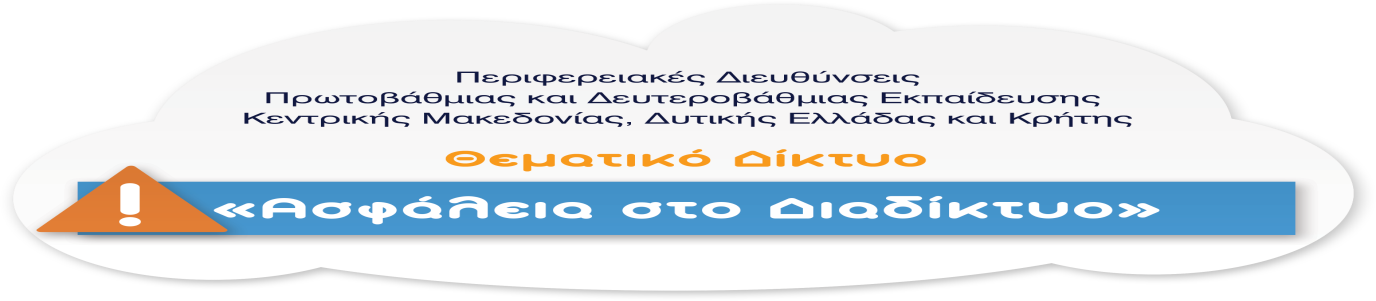 (http://isecurenet.sch.gr/portal/)ΔΕΛΤΙΟ ΤΥΠΟΥ7η Εκπαιδευτική Περιφέρεια Π.Ε. Αχαΐας2ο ΔΗΜΟΤΙΚΟ ΣΧΟΛΕΙΟ ΑΙΓΙΟΥΚατά τη διάρκεια της σχολικής χρονιάς 2016-2017 οι μαθητές του σχολείου μας «σέρφαραν» αρκετά στο Διαδίκτυο στα πλαίσια της ώρας Τ.Π.Ε.  Για την ασφαλή πλοήγηση στο Διαδίκτυο ενημερώθηκαν εκτενώς κυρίως μέσα από τον ιστότοπο του Ελληνικού Κέντρου Ασφαλούς Διαδικτύου Saferinternet4kids.gr.Με τους μαθητές της Στ΄τάξης εστιάσαμε κυρίως σε θέματα της Διαδικτυακής επικοινωνίας και της συμπεριφοράς στα κοινωνικά δίκτυα. Επίσης τονίσαμε τους τρόπους προστασίας των προσωπικών μας δεδομένων σε αυτά (π.χ. μέσω μεθόδων, όπως η ρύθμιση απορρήτου με τη δημιουργία ιδιωτικού προφίλ).Μελετήσαμε το υλικό των σχετικών παρουσιάσεων που παρατίθενται στις σελίδες http://saferinternet4kids.gr/diathesimes-parousiaseis, http://saferinternet4kids.gr/hot-topics-ef/, http://saferinternet4kids.gr/category/social-media-safety/.Παρακολουθήσαμε βίντεο όπως το Tagged και τη σειρά «Παντοπωλείο» όπου θίγονταν σχετικά ζητήματα. Στο εργαστήριο έγιναν πολλές συζητήσεις αλλά και βιωματικά παραδείγματα σωστής χρήσης κοινωνικών δικτύων, όπως το facebook, viber, instagram, musical.ly. Ενημερωθήκαμε επίσης για το πώς μπορεί να γίνει μια καταγγελία στο www.safeline.gr/kataggelies/pos-na-kanete-mia-kataggelia, αλλά και για τη σχετική βοήθεια που παρέχει η Γραμμή βοήθειας www.help-line.gr σε παιδιά και γονείς.  Συνθέσαμε μια σελίδα στο blog του σχολείου μας http://blogs.sch.gr/2dimaigi/  (επιλέξτε ετικέτα: Ασφάλεια στο διαδίκτυο).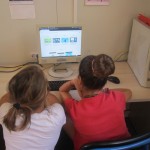 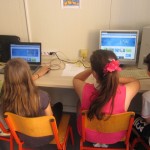 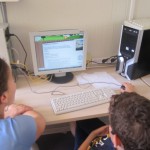 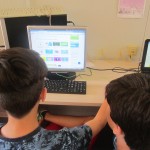 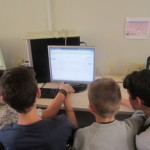 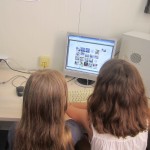 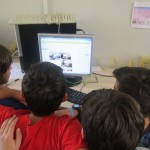  Συνθέσαμε, επίσης, ένα φυλλάδιο για την Ασφάλεια στο Διαδίκτυο που μοιράστηκε στους γονείς των μαθητών του σχολείου μας (όχι μόνο της Στ΄τάξης):Φυλλάδιο για γονείςΑγαπητοί γονείς,Για την ασφαλή πλοήγηση στο Διαδίκτυο, κυρίως μέσα από το Ελληνικό Κέντρο Ασφαλούς Διαδικτύου, σας προτείνουμε τα εξής:Βίντεο http://saferinternet4kids.gr/βίντεοΦυλλάδια http://saferinternet4kids.gr/diathesima-fylladiaΠαρουσιάσεις http://saferinternet4kids.gr/diathesimes-parousiaseisΕνημέρωση ανά θεματική κατηγορία : http://saferinternet4kids.gr/hot-topics-ef//  Καλό είναι να εποπτεύουμε όσο μπορούμε τα παιδιά μας, παίζουμε και συζητάμε μαζί τους για τη διαδικτυακή τους συμπεριφορά.Όσον αφορά στη διαδικτυακή επικοινωνία, προσέχουμε τη συμπεριφορά μας, όπως και στην καθημερινή ζωή. Δεν στέλνουµε µηνύµατα όταν είµαστε θυµωµένοι. Είναι δύσκολο να πάρουµε πίσω αυτά που έχουµε πει πάνω στο θυµό µας. Δεν γράφουμε με τρόπο που να υπερτονίζουμε αυτά που θέλουμε να πούμε π.χ. με έντονα ή με ΚΕΦΑΛΑΙΑ γράμματα ή με υπερβολική χρήση θαυμαστικών (!!!!) γιατί φαίνεται σαν να ”φωνάζουμε” κάτι που δεν είναι καθόλου ευγενικό και προκαλεί ένταση και καβγάδες. Χρησιμοποιούμε τα emoticons με ευγενικό τρόπο. Επίσης πρέπει να γράφουμε με σωστή ορθογραφία και όχι σε greeklish.Δεν προωθούµε µηνύµατα ή εικόνες και φωτογραφίες που θα µπορούσαν να πληγώσουν τα συναισθήµατα κάποιου. Έχουµε στο µυαλό µας ότι, εάν κάποιος µας στείλει ένα µήνυµα και το προωθήσουµε ή γελάσουµε µε αυτό, στην ουσία γινόµαστε και εµείς µέρος του εκφοβισµού.Όταν κάτι δεν µας φαίνεται σωστό σε έναν ιστοχώρο ή σε µια συνοµιλία, τότε κατά πάσα πιθανότητα δεν είναι. Γι’ αυτό, εάν αισθανθούµε άσχηµα, ας βγούµε αµέσως από τον ιστοχώρο ή ας διακόψουµε αµέσως τη συνοµιλία.Προσοχή στη χρήση της web  κάμερας:          http://saferinternet4kids.gr/nea/συμβουλές-ασφαλείας-για-συνομιλίες-μ/Με τον όρο προσωπικά δεδομένα εννοούμε οποιαδήποτε πληροφορία με χαρακτηρίζει π.χ. που μένω, τι μου αρέσει να κάνω κ.λπ. Προσέχω ποια προσωπικά μου δεδομένα μοιράζομαι στο διαδίκτυο και με ποιους. Είναι σημαντικό να μη δημοσιοποιώ πληροφορίες με τις οποίες θα μπορούσε κάποιος να με εντοπίσει στον πραγματικό κόσμο. Τέτοιες πληροφορίες είναι: το τηλέφωνό μου, η διεύθυνσή μου, σε ποιο σχολείο πηγαίνω κ.λπ. Εννοείται ότι εκτός από τα δικά μου προσωπικά δεδομένα πρέπει ομοίως να σέβομαι και των άλλων. Προσωπικό δεδομένο είναι βέβαια και οι φωτογραφίες, όχι όλες αλλά π.χ. κάποια φωτογραφία στην οποία φαίνεται καθαρά το πρόσωπό μου, το σχολείο μου ή το σπίτι μου, σε ποια μέρη συχνάζω κ.ά.  Όσο και εάν εμπιστεύομαι τον παραλήπτη, η φωτογραφία/μήνυμα που στέλνω μέσω διαδικτύου ή κινητού τηλεφώνου φεύγει από τον έλεγχό μου για πάντα! Σκέφτομαι πριν ποστάρω (δημοσιεύσω), μοιραστώ προσωπικό περιεχόμενο ή περιεχόμενο άλλου στο Διαδίκτυο.  Η φωτογραφία/βίντεο/μήνυμα μπορεί να διανεμηθεί σε άπειρους ανθρώπους, πάρα πολύ γρήγορα. ΔΕΝ «ανεβάζω» φωτογραφίες που αφορούν άλλα πρόσωπα στο διαδίκτυο!Ας συνειδητοποιήσουµε ότι η διαδικτυακή επικοινωνία δεν είναι πάντα ιδιωτική, καθώς οι άλλοι µπορούν να αντιγράψουν, να εκτυπώσουν και να µοιραστούν µε άλλους τα λεγόµενά µας ή τις φωτογραφίες µας. Αν και όλοι μας έχουμε την ανάγκη να μοιραζόμαστε τα συναισθήματά μας είναι πολύ σημαντικό να μην το κάνουμε στο διαδίκτυο, ας επικοινωνήσουμε καλύτερα με κάποιο έμπιστό μας άτομο στον πραγματικό κόσμο! Θυμάμαι ότι όταν γράφω στο διαδίκτυο (είτε σε κάποια σελίδα κοινωνικής δικτύωσης, είτε σε κάποιο blog) είναι σαν να γράφω σε μια μεγάλη εφημερίδα. Μπορεί να το δει χιλιάδες κόσμος! Ρυθμίζω το απόρρητο στα μέσα κοινωνικής δικτύωσης στα οποία έχω λογαριασμό. http://saferinternet4kids.gr/category/social-media-safety/Προσοχή στη δημιουργία και στη χρήση των κωδικών πρόσβασης: http://saferinternet4kids.gr/nea/πως-να-δημιουργήσετε-ισχυρό-κωδικό-πρ Κρατάμε κρυφούς τους κωδικούς μας, τους αλλάζουμε τακτικά  και δεν χρησιμοποιούμε τους ίδιους για διαφορετικές χρήσεις.ΣΕΛΙΔΑ ΜΕ ΠΟΛΥ ΧΡΗΣΙΜΕΣ ΟΔΗΓΙΕΣ ΓΙΑ ΓΟΝΕΙΣ http://saferinternet4kids.gr/category/goneis//Ακολουθεί κατάλογος με χρήσιμες διευθύνσεις στο Internet  για γονείς και μαθητές:ΑΣΦΑΛΕΙΑ ΣΤΟ ΔΙΑΔΙΚΤΥΟhttp://saferinternet4kids.gr/http://blogs.sch.gr/2dimaigi (το blog του σχολείου μας, πατάτε στη σελίδα Ασφάλεια Στο Διαδίκτυο)http://internet-safety.sch.gr/http://www.saferinternet.gr/https://www.youtube.com/playlist?list=PLltuXt_0Q-C-p_SEfYJfv7LnnXyJHjAM8 Ραδιοφωνικές εκπομπές για την Ασφάλεια στο Διαδίκτυοhttps://beinternetawesome.withgoogle.com/interland/  Παιχνίδι της google για την Ασφάλεια στο Διαδίκτυοhttp://mathitoxwra.weebly.com/-deltaiotaalphadeltaiotakappatauupsilonomicron.htmlhttp://www.pegi.info/gr/ΙΣΤΟΤΟΠΟΙ ΜΕ ΕΚΠΑΙΔΕΥΤΙΚΟ ΛΟΓΙΣΜΙΚΟhttp://ts.sch.gr/softwarehttp://mathitoxwra.weebly.comhttp://www.jele.grhttp://www.kidmedia.gr/on-line-allhttp://el.ramkid.wikia.comhttp://gcompris.net/index-el.htmlhttp://tsampika.weebly.comhttp://tsampika.weebly.com/pialpha943zetaomicronnutaualphasigmaf.htmlhttp://tetradiogallikon.weebly.comhttps://studio.code.org/courseshttps://scratch.mit.eduhttp://www.tuxpaint.org http://www.senteacher.org/download/46/Free-Maths-Games-Software.htmlhttps://tux_typing.en.softonic.comΙΣΤΟΤΟΠΟΙ ΜΕ ΠΑΙΧΝΙΔΙΑhttp://www.cyberkid.gov.grhttp://www.playkidsgames.comhttps://www.chess.com/el/play/computerhttp://www.twoplayergames.org/7-Kids_Games.htmlhttp://slither.iohttp://www.freetetris.org/game.phphttp://www.retrobit.tv/el-gr/pacmanhttp://www.1000paixnidia.grΔΙΑΦΟΡΟΙ ΑΛΛΟΙ ΧΡΗΣΙΜΟΙ ΙΣΤΟΤΟΠΟΙhttp://ebooks.edu.gr/new/http://photodentro.edu.gr/aggregator/http://archive.ert.gr/arxiki/ert-pai-scholio/http://europeanschoolradio.eu/http://www.infokids.gr/https://el.libreoffice.org/Για να θυμόμαστε τα παραπάνω μπορούμε να τα προσθέσουμε στα «Αγαπημένα» του browser.Το Ίντερνετ είναι πλέον καθημερινά στη ζωή μας και μπορεί να είναι πολύ χρήσιμο.Δεν το δαιμονοποιούμε. Ενημερωνόμαστε και προσέχουμε!Υπεύθυνη Εκπαιδευτικός: Δασκαλάκη Ευγενία, ΠΕ19